ΔΗΜΟΚΡΙΤΕΙΟ ΠΑΝΕΠΙΣΤΗΜΙΟ ΘΡΑΚΗΣ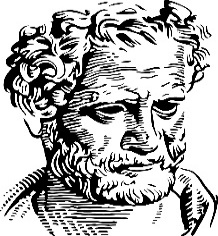 ΣΧΟΛΗ ΕΠΙΣΤΗΜΩΝ ΑΓΩΓΗΣ
ΠΡΟΣΚΛΗΣΗΣτην 1η Ημερίδα Υποψηφίων Διδακτόρων Τετάρτη 27 Ιουνίου 2018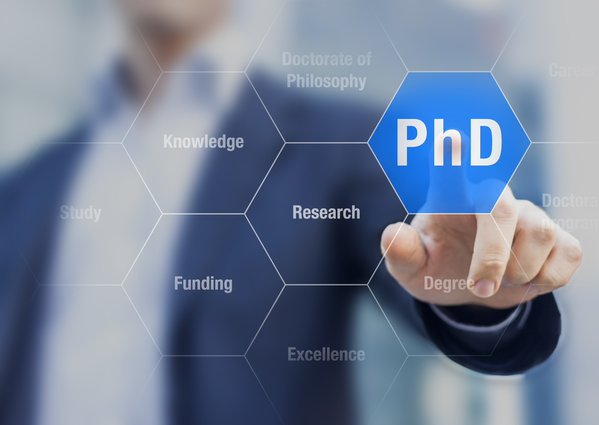 Σας προσκαλούμε στην 1η Ημερίδα Υποψηφίων Διδακτόρων της Σχολής Επιστημών Αγωγής του Δημοκρίτειου Πανεπιστημίου Θράκης, η οποία θα πραγματοποιηθεί την Τετάρτη 27 Ιουνίου 2018 στην αίθουσα 13 του κτηρίου αιθουσών διδασκαλίας, σύμφωνα με το επισυναπτόμενο πρόγραμμα.ΟΙ ΠΡΟΕΔΡΟΙ ΤΩΝ ΤΜΗΜΑΤΩΝ